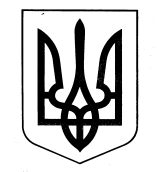 КОМУНАЛЬНИЙ  ЗАКЛАД  «ЗАГАЛЬНООСВІТНІЙ НАВЧАЛЬНИЙ ЗАКЛАД  І СТУПЕНЯ - ГІМНАЗІЯ № 39»  КАМ’ЯНСЬКОЇ  МІСЬКОЇ РАДИб-р Будівельників, . Кам’янське , Дніпропетровська обл., 51939,  тел. 0(569) 52-04-13, e-mail: 39gimn@ukr.net  Код ЄДРПОУ 20290974Від  13.11.2018    № 344                                                                              На № 1548  від 07.11 2018 р.Олені Славінійe-mail:foi+request-41829-cb91dd8b@dostup.pravda.com.uaПро розгляд запиту на інформацію  Шановна пані Олена!У відповідь на Ваш запит, зареєстрований  в КЗ «Загальноосвітній навчальний заклад І ступеня-гімназія №39 КМР» за №1548  від 07.11.2018 р., повідомляємо. Відповідно до статті 1 Закону України “Про доступ до публічної інформації” (далі – Закон) публічна інформація – це відображена та задокументована будь-якими засобами та на будь-яких носіях інформація, що була отримана або створена в процесі виконання суб’єктами владних повноважень своїх обов’язків, передбачених чинним законодавством, або яка знаходиться у володінні суб’єктів владних повноважень, інших розпорядників публічної інформації, визначених Законом.Запит на інформацію – це прохання особи до розпорядника інформації надати публічну інформацію, що знаходиться у його володінні (частина 1 статті 19 Закону).Враховуючи вищезазначене, Ваш запит щодо  кисневих  коктейлів  підлягає задоволенню.  Повідомляємо,  що у жовтні 2018 року у закладі не роздавалися інформаційні – рекламні листівки ТМ «Витаминка» щодо кисневих коктейлів. Використання кисневих коктейлів не передбачено. Відповідно документи (договір, дозвільні документи та ін.), які Ви запитуєте відсутні.       	 З повагоюДиректор                                                                                          С.Л. ЗАНЄГІНАМалишко Н.М. 0962854302